Note: The Contractor Site Observation Checklist is designed to provide an indication of contractor WHS conformance to safe work practices. It is not intended to be an extensive checklist and the Contract Supervisor should make relevant comments about Health & Safety matters not in this checklist. The frequency of site observations will depend on the nature, level of risk and duration of each contract. Contract Supervisors are to establish an observation schedule in consultation with the contractor and it is to be integrated with other site management functions. The checklist is to be completed in conjunction with the contractor.Contractor DetailsObservation CriteriaOther Observations or CommentsThrough general observation, describe any other items you believe increase the risk of an incident occurring. EvaluationIn your observations, is the contractor meeting their obligations as assessed in these criteria?  Yes   NoHave identified non-conformance(s) observations been discussed with the contractor?  Yes   No   N/AHas the contractor agreed to observations and corrective actions:  Yes   NoHas non-conformance(s) been rectified?  Yes   No   N/ANon-Conformance Identified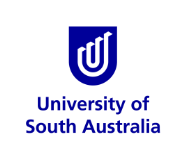 WHS FORMWHS77Contractor Site Observation ChecklistWHS Contractor Management(For Use By Contact Supervisors)Page 1 of 2Company/Business Name:  Company/Business Name:  Company/Business Name:  Contractor or Representative: Contractor or Representative: Date of observation: Campus: Building: Site Area/Room: Evidence of InductionEvidence of InductionEvidence of InductionEvidence of InductionHas the contractor completed an onsite UniSA induction? Yes NoIs the contractor wearing a Contractors badge obtained from FM Assist? Yes No2.2 Organisation of the site2.2 Organisation of the site2.2 Organisation of the site2.2 Organisation of the siteIs there clear access/egress and appropriate signage around the work area? Yes No N/AAre work areas barricaded to prevent unauthorised access? Yes No N/AIs there clear separation of mobile plant/equipment work and pedestrians? Yes No N/AIs the work area free from rubbish and obstructions? Yes No N/AAre building materials/tools stored within the confines of work area or in an agreed location? Yes No N/AAre openings in floors, trenches etc. covered or barricaded? Yes No N/A2.3 Electrical2.3 Electrical2.3 Electrical2.3 ElectricalIs electrical equipment i.e. power tools, leads etc. tested and tagged within date? Yes No N/ADo leads, plugs, sockets and switches appear to be in good condition (no exposed wires, no mechanical damage)? Yes No N/AAre insulated ladders used near live exposed electrical equipment? Yes No N/A2.4 Prevention of falls from height2.4 Prevention of falls from height2.4 Prevention of falls from height2.4 Prevention of falls from heightAre there physical barriers (edge protection) and/or a temporary work platform (i.e. scaffold, EWP – scissor lifts, cherry pickers, boom lifts and travel towers) in place where work is being carried out at height?  Yes No N/AWhere a barrier or a temporary work platform are not in place, are other systems in use i.e. industrial rope system or fall-arrest system (catch platform, safety harness) to prevent injury to a worker falling an uncontrolled distance?  Yes No N/AIf a portable ladder is being used to perform work, does it have a working step platform? 
(Note: Tasks should be light work of short duration.  A fall prevention device should be considered if the worker is observed stretching sideways, above shoulder height or standing on narrow rungs for long periods). Yes No N/AAre all ladders in good condition i.e. check for any broken rungs, stiles and footing? Yes No N/A2.5 Personal Protective Equipment2.5 Personal Protective Equipment2.5 Personal Protective Equipment2.5 Personal Protective EquipmentIs relevant Personal Protective Equipment being used? Yes No N/AObservation completed by:Signed:  Contractor or Representative:Signed: When non-conformance is identified the following items must be checked off:   Documentation confirming rectification (e.g. email; follow-up site observation) has been 
       viewed.     Date rectification completed:    Confirmation documentation attached.  Date of Sign Off by Observer: 